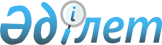 О внесении изменений в решение районного маслихата от 24 декабря 2015 года № 349 "Об утверждении правил оказания жилищной помощи малообеспеченным семьям (гражданам), проживающим в Махамбетском районе"Решение Махамбетского районного маслихата Атырауской области от 26 апреля 2016 года № 21. Зарегистрировано Департаментом юстиции Атырауской области 11 мая 2016 года № 3505      В соответствии со статьей 6 Закона Республики Казахстан от 23 января 2001 года " О местном государственном управлении и самоуправлении в Республике Казахстан", статьей 26 Закона Республики Казахстан от 6 апреля 2016 года "О правовых актах", районный маслихат РЕШИЛ:

      1. Внести в приложение, утвержденное решением районного маслихата от 24 декабря 2015 года № 349 "Об утверждении правил оказания жилищной помощи малообеспеченным семьям (гражданам), проживающим в Махамбетском районе" (зарегистрировано в реестре государственной регистрации нормативных правовых актов за № 3433, опубликовано 28 января 2016 года в районной газете "Жайық шұғыласы") следующие изменения:

      В правилах:

      в пункте 4 слова "Махамбетский районный отдел филиала Республиканского государственного предприятия "Центр обслуживания населения" по Атырауской области" заменить словами "отдел Махамбетского района Департамента "Центр обслуживания населения" - филиала некомерческого акционерного общества "Государственная корпорация "Правительство для граждан" по Атырауской области";

      исключить второй абзац подпункта 3) пункта 5. 

      2. Контроль за исполнением настоящего решения возложить на постоянную комиссию (Р. Турдагали) районного маслихата по вопросам соблюдения законодательства, экономики и бюджета, финансов.

      3. Настоящее решение вступает в силу со дня государственной регистрации в органах юстиции, вводится в действие по истечении десяти календарных дней после дня его первого официального опубликования.


					© 2012. РГП на ПХВ «Институт законодательства и правовой информации Республики Казахстан» Министерства юстиции Республики Казахстан
				
      Председатель внеочередной
2-сессии районного маслихата

А. Кабенов

      Секретарь районного маслихата

М. Мырзашев
